Je soussigné(e) [Prénom et nom] Représentant(e) de la structure [Nom][Adresse][Code postal et Ville]Atteste sur l’honneur que [Prénom et nom de l’intervenant.e] possède une expérience d’au moins 2 ans (ou 100 heures) dans l’entretien et la réparation de vélos. Fait pour servir et valoir ce que de droit.[Ville], le [jour/mois/année]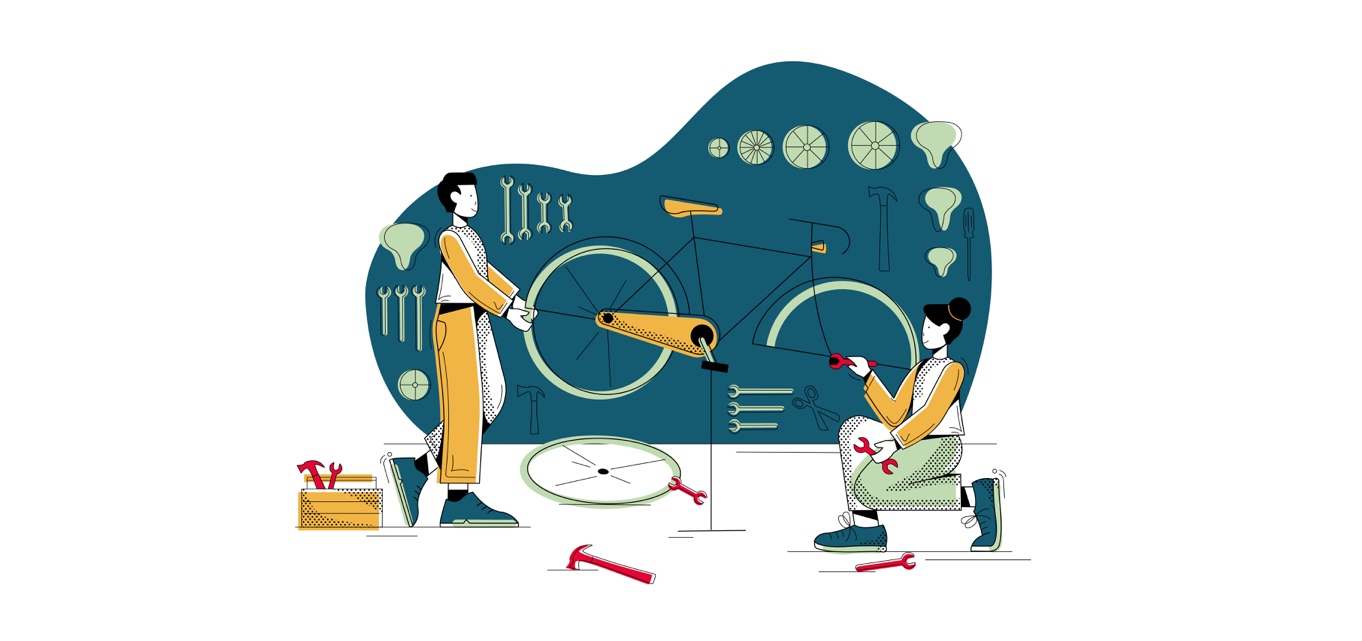 [Nom de la structure][Prénom et nom]Signature